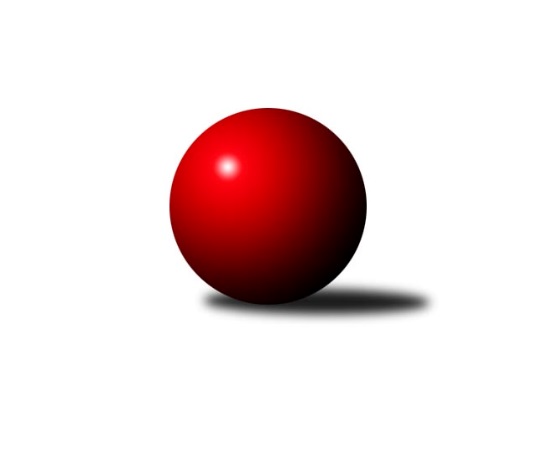 Č.4Ročník 2022/2023	3.11.2022Nejlepšího výkonu v tomto kole: 1692 dosáhlo družstvo: Loko Tábor COP Tábor 2022/2023Výsledky 4. kolaSouhrnný přehled výsledků:So. Chotoviny D	- KK Hilton C	4:2	1607:1600	4.0:4.0	2.11.Loko Tábor C	- Sp. Soběslav B	6:0	1692:1440	7.0:1.0	3.11.Loko Tábor D	- So. Chýnov B	0:6	1431:1644	1.0:7.0	3.11.Sp. Soběslav B	- Loko Tábor D	5:1	1307:1147	6.0:2.0	26.10.Tabulka družstev:	1.	So. Chotoviny D	4	3	0	1	17.0 : 7.0 	21.0 : 11.0 	 1592	6	2.	Loko Tábor C	4	3	0	1	16.0 : 8.0 	21.0 : 11.0 	 1657	6	3.	Sp. Soběslav B	5	2	1	2	12.5 : 17.5 	18.0 : 22.0 	 1483	5	4.	KK Hilton C	3	2	0	1	12.5 : 5.5 	16.0 : 8.0 	 1533	4	5.	So. Chýnov B	3	1	1	1	11.0 : 7.0 	12.0 : 12.0 	 1630	3	6.	Loko Tábor D	5	0	0	5	3.0 : 27.0 	8.0 : 32.0 	 1298	0Podrobné výsledky kola:	 So. Chotoviny D	1607	4:2	1600	KK Hilton C	Miroslav Vacko	 	 220 	 221 		441 	 2:0 	 360 	 	165 	 195		Miroslav Kovač	Lucie Lišková	 	 173 	 187 		360 	 0:2 	 432 	 	208 	 224		Jiří Vitha	Miloš Filip	 	 222 	 208 		430 	 1:1 	 427 	 	213 	 214		Stanislav Ťoupal	Jaroslava Nohejlová	 	 176 	 200 		376 	 1:1 	 381 	 	189 	 192		Jarmil Kylarrozhodčí: Jan BartoňNejlepší výkon utkání: 441 - Miroslav Vacko	 Loko Tábor C	1692	6:0	1440	Sp. Soběslav B	Josef Macháček	 	 191 	 198 		389 	 1:1 	 386 	 	207 	 179		Pavel Reichel	Zdeněk Samec	 	 235 	 236 		471 	 2:0 	 347 	 	155 	 192		Kateřina Smolíková	Ondřej Novák	 	 218 	 236 		454 	 2:0 	 336 	 	167 	 169		Vojtěch Křivan	Zdeněk Vít	 	 204 	 174 		378 	 2:0 	 371 	 	203 	 168		Vladimír Křivanrozhodčí: Jaroslav MihálNejlepší výkon utkání: 471 - Zdeněk Samec	 Loko Tábor D	1431	0:6	1644	So. Chýnov B	Martina Sedláčková	 	 134 	 154 		288 	 0:2 	 416 	 	183 	 233		Karel Trpák	Pavla Krejčová	 	 193 	 189 		382 	 0:2 	 396 	 	199 	 197		Vlastimil Novák	Monika Havránková	 	 202 	 211 		413 	 1:1 	 417 	 	213 	 204		Věra Návarová	Pavlína Fürbacherová	 	 160 	 188 		348 	 0:2 	 415 	 	225 	 190		Jiří Šalát *1rozhodčí: Zdeněk Samecstřídání: *1 od 51. hodu Karolína RoubkováNejlepší výkon utkání: 417 - Věra Návarová	 Sp. Soběslav B	1307	5:1	1147	Loko Tábor D	Pavel Reichel	 	 173 	 200 		373 	 2:0 	 251 	 	111 	 140		Pavla Krejčová	Vojtěch Křivan	 	 136 	 149 		285 	 2:0 	 263 	 	125 	 138		Martina Sedláčková	Kateřina Smolíková	 	 152 	 153 		305 	 0:2 	 327 	 	171 	 156		Monika Havránková	Jana Křivanová	 	 173 	 171 		344 	 2:0 	 306 	 	160 	 146		Pavlína Fürbacherovározhodčí: Martina VotrubováNejlepší výkon utkání: 373 - Pavel ReichelPořadí jednotlivců:	jméno hráče	družstvo	celkem	plné	dorážka	chyby	poměr kuž.	Maximum	1.	Ondřej Novák 	Loko Tábor C	480.25	312.3	168.0	2.5	2/2	(507)	2.	Zdeněk Samec 	Loko Tábor C	455.00	300.3	154.8	4.5	2/2	(471)	3.	Miloš Filip 	So. Chotoviny D	417.50	287.3	130.3	6.8	2/2	(430)	4.	Jiří Vitha 	KK Hilton C	417.00	288.5	128.5	7.5	2/3	(432)	5.	Věra Návarová 	So. Chýnov B	412.00	297.0	115.0	13.8	2/2	(417)	6.	Stanislav Ťoupal 	KK Hilton C	407.33	289.0	118.3	9.7	3/3	(427)	7.	Miroslav Vacko 	So. Chotoviny D	402.67	285.2	117.5	10.2	2/2	(441)	8.	Vlastimil Novák 	So. Chýnov B	402.00	283.8	118.3	9.8	2/2	(428)	9.	Karel Trpák 	So. Chýnov B	397.00	278.5	118.5	14.5	2/2	(416)	10.	Miroslav Kovač 	KK Hilton C	393.00	278.5	114.5	11.5	2/3	(426)	11.	Jana Křivanová 	Sp. Soběslav B	386.67	270.2	116.5	11.2	3/4	(406)	12.	Vladimír Křivan 	Sp. Soběslav B	385.25	280.3	105.0	11.3	4/4	(440)	13.	Josef Macháček 	Loko Tábor C	383.50	282.2	101.3	14.2	2/2	(401)	14.	Lucie Lišková 	So. Chotoviny D	381.50	259.5	122.0	13.5	2/2	(391)	15.	Pavel Reichel 	Sp. Soběslav B	379.38	275.9	103.5	12.5	4/4	(386)	16.	Monika Havránková 	Loko Tábor D	363.67	264.0	99.7	13.9	3/3	(438)	17.	Ladislav Maroušek 	KK Hilton C	360.50	261.0	99.5	14.5	2/3	(381)	18.	Kateřina Smolíková 	Sp. Soběslav B	344.17	248.3	95.8	16.2	3/4	(377)	19.	Pavlína Fürbacherová 	Loko Tábor D	333.00	244.4	88.6	15.7	3/3	(383)	20.	Vojtěch Křivan 	Sp. Soběslav B	331.00	232.7	98.3	14.3	3/4	(372)	21.	Pavla Krejčová 	Loko Tábor D	313.22	222.9	90.3	19.6	3/3	(382)	22.	Martina Sedláčková 	Loko Tábor D	288.22	219.1	69.1	27.7	3/3	(308)		Jiří Šalát 	So. Chýnov B	433.00	290.0	143.0	5.0	1/2	(433)		Michal Nový 	So. Chotoviny D	420.00	287.0	133.0	7.0	1/2	(420)		Karolína Roubková 	So. Chýnov B	416.00	266.0	150.0	6.0	1/2	(416)		Zuzana Mihálová 	Loko Tábor C	404.00	266.0	138.0	4.0	1/2	(404)		Jaroslava Nohejlová 	So. Chotoviny D	385.00	279.3	105.7	11.7	1/2	(408)		Ctibor Cabadaj 	Loko Tábor C	385.00	299.0	86.0	14.0	1/2	(385)		Jarmil Kylar 	KK Hilton C	381.00	283.0	98.0	12.0	1/3	(381)		Zdeněk Vít 	Loko Tábor C	381.00	287.0	94.0	16.5	1/2	(384)		Blanka Roubková 	So. Chýnov B	375.00	271.0	104.0	20.0	1/2	(375)		Vojtěch Polák 	Loko Tábor C	360.00	247.0	113.0	17.0	1/2	(360)		Ladislav Šmejkal 	So. Chotoviny D	343.00	236.0	107.0	13.0	1/2	(343)		Zdeněk Pech 	KK Hilton C	334.00	246.0	88.0	18.0	1/3	(334)		Václav Gabriel 	KK Hilton C	321.00	243.0	78.0	21.0	1/3	(321)Sportovně technické informace:Starty náhradníků:registrační číslo	jméno a příjmení 	datum startu 	družstvo	číslo startu
Hráči dopsaní na soupisku:registrační číslo	jméno a příjmení 	datum startu 	družstvo	Program dalšího kola:5. kolo9.11.2022	st	17:00	So. Chýnov B - So. Chotoviny D	10.11.2022	čt	17:00	KK Hilton C - Loko Tábor C	Nejlepší šestka kola - absolutněNejlepší šestka kola - absolutněNejlepší šestka kola - absolutněNejlepší šestka kola - absolutněNejlepší šestka kola - dle průměru kuželenNejlepší šestka kola - dle průměru kuželenNejlepší šestka kola - dle průměru kuželenNejlepší šestka kola - dle průměru kuželenNejlepší šestka kola - dle průměru kuželenPočetJménoNázev týmuVýkonPočetJménoNázev týmuPrůměr (%)Výkon3xZdeněk SamecLok. Tábor C4713xZdeněk SamecLok. Tábor C122.144713xOndřej NovákLok. Tábor C4543xOndřej NovákLok. Tábor C117.734541xMiroslav VackoChotoviny D4411xMiroslav VackoChotoviny D111.414413xJiří VithaSezimák C4323xJiří VithaSezimák C109.144322xMiloš FilipChotoviny D4302xMiloš FilipChotoviny D108.634302xStanislav ŤoupalSezimák C4271xVěra NávarováChýnov B108.14417